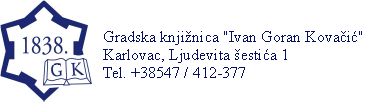 Narudžbe slati na adresu:                                                                                                                                                                          Pečat i potpis: Zavičajni odjel Gradske knjižnice "Ivan Goran Kovačić"Ljudevita Šestića 147000 KarlovacTel.: ++385 (0) 47 412 377 (111)Fax.: ++385 (0) 47 412-371Elektronička pošta: zavicajni@gkka.hrPoštarina nije uračunata u cijenu publikacije. Knjige s računom šaljemo poštom.Ustanova / Ime i prezime:Ustanova / Ime i prezime:Ustanova / Ime i prezime:Ustanova / Ime i prezime:Ustanova / Ime i prezime:Adresa:Adresa:Adresa:Adresa:Adresa:Telefon / faks:Telefon / faks:Telefon / faks:Telefon / faks:Telefon / faks:E-mail:E-mail:E-mail:E-mail:E-mail:OIB:OIB:OIB:OIB:OIB:Datum:Datum:Datum:Datum:Datum:NARUDŽBENICANARUDŽBENICANARUDŽBENICANARUDŽBENICANARUDŽBENICADostupna izdanja Gradske knjižnice „Ivan Goran Kovačić“ Karlovac:Dostupna izdanja Gradske knjižnice „Ivan Goran Kovačić“ Karlovac:Dostupna izdanja Gradske knjižnice „Ivan Goran Kovačić“ Karlovac:Dostupna izdanja Gradske knjižnice „Ivan Goran Kovačić“ Karlovac:Dostupna izdanja Gradske knjižnice „Ivan Goran Kovačić“ Karlovac:Red.br.NaslovNaslovCijena KNKomada1.Vrbetić, Marija: Radosti dokolice, Karlovac, 2000.Vrbetić, Marija: Radosti dokolice, Karlovac, 2000.10,002.Postružnik, Ana: Zatvaram vrata svoga hrama, Karlovac, 2001.Postružnik, Ana: Zatvaram vrata svoga hrama, Karlovac, 2001.10,003.Rapo, Mojca: Pjesme o rijekama, Karlovac, 2001.Rapo, Mojca: Pjesme o rijekama, Karlovac, 2001.10,004.Majetić, Goran: O životu i smrt, Karlovac, 2001.Majetić, Goran: O životu i smrt, Karlovac, 2001.10,005.Majetić, Goran: Pisma o (ne)ljudskosti 1.dio, Karlovac, 2002.Majetić, Goran: Pisma o (ne)ljudskosti 1.dio, Karlovac, 2002.10,006.Bjelobaba, Zorica: Pod suncem i zvijezdama, Karlovac, 2002.Bjelobaba, Zorica: Pod suncem i zvijezdama, Karlovac, 2002.10,007.Demeter, Igor: Hrabri Don, Karlovac, 2003.Demeter, Igor: Hrabri Don, Karlovac, 2003.10,008..Radović, Davor: Poruge prodavačima magle, Karlovac, 2003.Radović, Davor: Poruge prodavačima magle, Karlovac, 2003.10,009..Godlar, Jela : Proza, 2003.Godlar, Jela : Proza, 2003.10,0010.Majetić, Goran: Pisma o (ne)ljudskosti 2.dio, Karlovac, 2005.Majetić, Goran: Pisma o (ne)ljudskosti 2.dio, Karlovac, 2005.10,0011.Rijeka riječi - reka Besed, Karlovac, 2005.Rijeka riječi - reka Besed, Karlovac, 2005.10,0012.Videodružina Gimnazije Karlovac, Karlovac, 2005.Videodružina Gimnazije Karlovac, Karlovac, 2005.10,0013.Borošić, Martina: Trag suza na papiru, Karlovac, 2005.Borošić, Martina: Trag suza na papiru, Karlovac, 2005.10,0014.Krešić, Mijo: Autobiografija, Karlovac, 2005.Krešić, Mijo: Autobiografija, Karlovac, 2005.20,0015.Mijović-Kočan, Stijepo: Basne u stihovima, Karlovac, 2005.Mijović-Kočan, Stijepo: Basne u stihovima, Karlovac, 2005.10,0016.Smažil-Pejaković, Mirjana: Neozbiljan život ozbiljna je stvar – aforizmi, Karlovac, 2005.Smažil-Pejaković, Mirjana: Neozbiljan život ozbiljna je stvar – aforizmi, Karlovac, 2005.10,0017.Šegrt, Viktor: Osnove sokolarenja, Karlovac, 2006.Šegrt, Viktor: Osnove sokolarenja, Karlovac, 2006.20,0018.Švaglić, Željko: Zbilje, maštarije, groteske, Karlovac, 2006.Švaglić, Željko: Zbilje, maštarije, groteske, Karlovac, 2006.10,0019.Bišćan, Frida: Knjižnice karlovačke županije, Karlovac, 2006.Bišćan, Frida: Knjižnice karlovačke županije, Karlovac, 2006.10,0020.Jakšić, Goran: Preludij uznesenosti, Karlovac,  2006.Jakšić, Goran: Preludij uznesenosti, Karlovac,  2006.10,0021.Janjanin, Begler: The Doors of perception, Karlovac,  2006.Janjanin, Begler: The Doors of perception, Karlovac,  2006.10,0022.Postružnik, Mladen: Mirko Seljan – snovi istraživača, Karlovac, 2006.Postružnik, Mladen: Mirko Seljan – snovi istraživača, Karlovac, 2006.10,0023.Salečić, Marija: Uz Dobru, Karlovac, 2007.Salečić, Marija: Uz Dobru, Karlovac, 2007.10,0024.Sečen, Ivica: Povijesnica Karlovačke građanske garde, Karlovac,  2007.Sečen, Ivica: Povijesnica Karlovačke građanske garde, Karlovac,  2007.10,0025.Mihalić, Stjepan: Drame, Karlovac,  2007.Mihalić, Stjepan: Drame, Karlovac,  2007.30,0026.Maričević, Zoran: U gorske oaze, Karlovac,  2007.Maričević, Zoran: U gorske oaze, Karlovac,  2007.10,0027.Schmuck, Biserka: Pod cvijetom Belladonne, Karlovac,  2007.Schmuck, Biserka: Pod cvijetom Belladonne, Karlovac,  2007.10,0028.Salečić, Marija: Uz Kupu, Karlovac,  2007.Salečić, Marija: Uz Kupu, Karlovac,  2007.10,0029.Grudić, Aleksandar: Gospodin šah, Karlovac,  2007.Grudić, Aleksandar: Gospodin šah, Karlovac,  2007.10,0030.Gradska knjižnica "Ivan Goran Kovačić" 1838.-2008., Karlovac,  2008.Gradska knjižnica "Ivan Goran Kovačić" 1838.-2008., Karlovac,  2008.30,0031.Karlovački leksikon, Karlovac,  2008.Karlovački leksikon, Karlovac,  2008.100,0032.Lučić, Apolonija: Četiri godišnja doba, Karlovac,  2008.Lučić, Apolonija: Četiri godišnja doba, Karlovac,  2008.10,0033.Pezerović, Mirna: Škola za svu djecu, Karlovac, 2008.Pezerović, Mirna: Škola za svu djecu, Karlovac, 2008.10,0034.Petranović, Mihael: Moj zoološki vrt, Karlovac,  2008.Petranović, Mihael: Moj zoološki vrt, Karlovac,  2008.10,0035.Halovanić, Vladimir: ...samo do Pariza, Karlovac,  2008.Halovanić, Vladimir: ...samo do Pariza, Karlovac,  2008.10,0036.Postružnik, Ana: Oaza samoće, Karlovac,  2008.Postružnik, Ana: Oaza samoće, Karlovac,  2008.10,0037.Pajtak, Alan: Guida di Karlovac, Karlovac,  2008.Pajtak, Alan: Guida di Karlovac, Karlovac,  2008.10,0038.Rupčić, Barica: Bakin san, Karlovac,  2008.Rupčić, Barica: Bakin san, Karlovac,  2008.10,0039.Švaglić, Željko: Portreti, 2. Dopunjeno izd., Karlovac,  2008.Švaglić, Željko: Portreti, 2. Dopunjeno izd., Karlovac,  2008.10,0040.Švegar, Zdravko: Karlovačka Olimpija 1908. – 2008., Karlovac,  2008.Švegar, Zdravko: Karlovačka Olimpija 1908. – 2008., Karlovac,  2008.10,0041.Stjepan, Mihalić: Ćaskanja u suton, Karlovac,  2008.Stjepan, Mihalić: Ćaskanja u suton, Karlovac,  2008.20,0042.Pajtak, Alan: Karlovac guide, 2. dopunjeno izd., Karlovac,  2009.Pajtak, Alan: Karlovac guide, 2. dopunjeno izd., Karlovac,  2009.10,0043.Meandžija, Bojana: Moje, Karlovac,  2009.Meandžija, Bojana: Moje, Karlovac,  2009.10,0044.Francišković, Ivana: Hvala, dobro sam, Karlovac, 2009.Francišković, Ivana: Hvala, dobro sam, Karlovac, 2009.10,0045.Hauptfeld, Tomislav: Šum grada, Karlovac, 2009.Hauptfeld, Tomislav: Šum grada, Karlovac, 2009.40,0046.Lučić, Apolonija / Lučić,Agata: Čudnovate zgode ovčice žakline / rasadnik osjećaja, Karlovac, 2009.Lučić, Apolonija / Lučić,Agata: Čudnovate zgode ovčice žakline / rasadnik osjećaja, Karlovac, 2009.10,0047.Barić, Martin: Ratni dnevnici komšija, Karlovac, 2009.Barić, Martin: Ratni dnevnici komšija, Karlovac, 2009.10,0048.Mavretić, Željko: Napiši jednu za mene – CD, Karlovac, 2009.Mavretić, Željko: Napiši jednu za mene – CD, Karlovac, 2009.20,0049.Jurilj, Igor: Kaliktomija, Karlovac, 2010.Jurilj, Igor: Kaliktomija, Karlovac, 2010.10,0050.Plevnik, Danko: Tko je vaš najbolji čitalac, Karlovac, 2010.Plevnik, Danko: Tko je vaš najbolji čitalac, Karlovac, 2010.10,0051.Radović, Davor: Rokovi doživljaji, Karlovac, 2010.Radović, Davor: Rokovi doživljaji, Karlovac, 2010.10,0052.Mihalić, Slavko: Stalan izazov umjetničkog djela, Karlovac, 2010.Mihalić, Slavko: Stalan izazov umjetničkog djela, Karlovac, 2010.30,00 53.Švegar, Zdravko: U vrtlogu novinarstva, Karlovac, 2010.Švegar, Zdravko: U vrtlogu novinarstva, Karlovac, 2010.10,0054.Rohrski Čivić, Ignacije: Basne i kratke pripoviesti od različitih klasičkih spisateljah....2011.Rohrski Čivić, Ignacije: Basne i kratke pripoviesti od različitih klasičkih spisateljah....2011.30,0055.Gvozdić, Slavko: Inspektor Bongi, Karlovac, 2011.Gvozdić, Slavko: Inspektor Bongi, Karlovac, 2011.10,0056.Demeter, Igor; Hrabri Don i zločesti klaun, Karlovac, 2011.Demeter, Igor; Hrabri Don i zločesti klaun, Karlovac, 2011.10,0057.Plevnik, Danko: Hijerarhija međuovisnosti, Karlovac, 2011.Plevnik, Danko: Hijerarhija međuovisnosti, Karlovac, 2011.10,0058.Hauptfeld, Tomislav: Zid kraljeva, Karlovac, 2011.Hauptfeld, Tomislav: Zid kraljeva, Karlovac, 2011.10,0059.Mavretić, Željko: Što tko mora da bi bila fora, Karlovac, 2012.Mavretić, Željko: Što tko mora da bi bila fora, Karlovac, 2012.10,0060.Pušnik, Irena: Narančaste djevojke, Karlovac, 2012.Pušnik, Irena: Narančaste djevojke, Karlovac, 2012.10,0061.Marinović, Marinko: Dabar Karlo, Karlovac, 2012.Marinović, Marinko: Dabar Karlo, Karlovac, 2012.10,0062.Postružnik, Ana: Lamentacije jedne stare karlovčanke, Karlovac, 2013.Postružnik, Ana: Lamentacije jedne stare karlovčanke, Karlovac, 2013.10,0063.Gradska knjižnica "Ivan Goran Kovačić" 1838.-2008. (brošura), Karlovac, 2013.Gradska knjižnica "Ivan Goran Kovačić" 1838.-2008. (brošura), Karlovac, 2013.10,0064.Starić, Rudolf i Kuka, Mladen: Povijest planinarstva u Karlovcu, Karlovac, 2013.Starić, Rudolf i Kuka, Mladen: Povijest planinarstva u Karlovcu, Karlovac, 2013.60,0065.Rožman, Morana i Čepurkovski, Igor: Karlovački parkovi, Karlovac, 2013.Rožman, Morana i Čepurkovski, Igor: Karlovački parkovi, Karlovac, 2013.70,00 66.Kolić, Gabrijela: Neustrašivi medo, Karlovac, 2013.Kolić, Gabrijela: Neustrašivi medo, Karlovac, 2013.10,0067.Spomenica (bilten)Spomenica (bilten)10,0068.Kajfež, Aleksander S. i Butala, Daniel: Grafičko pjesnička mapa, Karlovac, 2014.Kajfež, Aleksander S. i Butala, Daniel: Grafičko pjesnička mapa, Karlovac, 2014.300,0069.Šebalj, Ivančica: Priča o postanku grada Karlovca, Karlovac, 2014.Šebalj, Ivančica: Priča o postanku grada Karlovca, Karlovac, 2014.20,0070.Krupa, Alfred Freddy, Karlovac, 2014.Krupa, Alfred Freddy, Karlovac, 2014.120,0071.Hauptfeld, Tomislav: Čuvarima domovine, Karlovac, 2015.Hauptfeld, Tomislav: Čuvarima domovine, Karlovac, 2015.25,0072.Jarnević, Dragojla: Dva pira, Karlovac, 2016.Jarnević, Dragojla: Dva pira, Karlovac, 2016.90,0073.60 godina dječjeg odjela, Karlovac, 2016.60 godina dječjeg odjela, Karlovac, 2016.20,0074.Svi rakovački maturanti od 1882. – 2016., Karlovac, 2016.Svi rakovački maturanti od 1882. – 2016., Karlovac, 2016.40,0075.Jarnević, Dragojla: Domorodne poviesti, Karlovac, 2016.Jarnević, Dragojla: Domorodne poviesti, Karlovac, 2016.80,0076.Jurilj, Igor: Od Zorinog doma do Edisona : Recepcija filma i prvih karlovačkih kinematografa u lokalnoj periodici, 1896 – 1920. , 2017.Jurilj, Igor: Od Zorinog doma do Edisona : Recepcija filma i prvih karlovačkih kinematografa u lokalnoj periodici, 1896 – 1920. , 2017.80,0078.Mihalić, Slavko: Djevojčica i pjesma, 2018.Mihalić, Slavko: Djevojčica i pjesma, 2018.50,0079.Mikulić, Rosana : Ilirskog čitanja družtvo, 2019.Mikulić, Rosana : Ilirskog čitanja družtvo, 2019.150,0080.Rapo-Waite, Mojca: Razglednica sunca, 2019.Rapo-Waite, Mojca: Razglednica sunca, 2019.70,0081.Plevnik, Danko: Književne kritike: Izvan konteksta, 2020.Plevnik, Danko: Književne kritike: Izvan konteksta, 2020.120,00Ukupno kn: